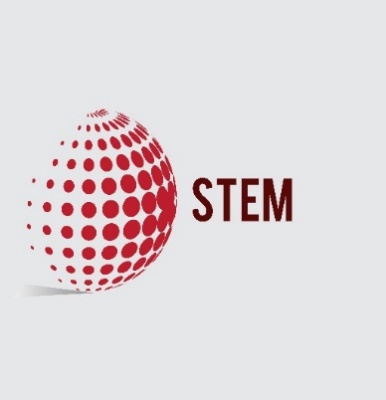 Центр политики, истории и этнографииCenter of politics, history and ethnographyQafqaz regionunda təhlükəsizlik və yeni çağırışlar adlı Respublika Gənc Alimlər Forumunun iştirakçı A N K E T İSoyad, ad, ata adı: _______________________________________________________Doğum tarixi və yeri: _____________________________________________________Çalışdığı müəssisə və vəzifə: _______________________________________________ _______________________________________________________________________(hazırda işsiz olduğu təqdirdə əvvəlki iş yeri)Elmi adı, dərəcəsi (varsa): _________________________________________________Bitirdiyi ali təhsil müəssisəsi və ixtisas: ______________________________________ _______________________________________________________________________(magistr pilləsi varsa qeyd olunmalıdır)Çıxışın mövzusu: ________________________________________________________Elmi nəaliyyətlər:__________________________________________________________________________________________________________________________________(məqalələrin sayı, iştirak etdiyi layihələr, konfranslar)Ev və mobil telefon: ______________________________________________________Elektron poçt ünvanı:_____________________________________________________Dil bilikləri: ___________________________________________________________________________________________________________________________________(bilik səviyyəsini göstərməklə)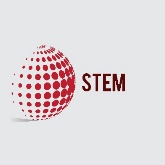  +994 12 310 57 19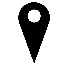 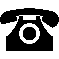  +994 50 635-17-19      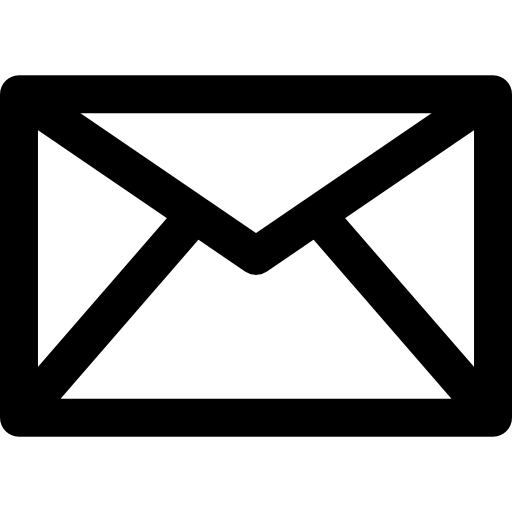   info@stem-lab.az